Câu 1: Mic hình bên là loại thiết bị nào? Câu 2: Màn hình máy tính bảng hình bên là thiết bị nào?Câu 3: USB hình bên là thiết bị nào?Câu 4: Chuột là loại thiết bị nào?Câu 5: Đánh số thứ tự các cổng máy tính như hình dưới. Nếu An cắm tai nghe vào cổng số 5 thì khi đeo vào sẽ:Câu 6: Sử dụng hình ảnh  ở câu 5. Nếu cắm mic vào cổng số 2 thì sẽ xảy ra chuyện gì?.A. Ghi âm vào trong máy.B. Có âm thanh.C. Máy tính không thu nhận được âm thanh truyền vào khi bạn nói.D. Máy bị sập nguồn.Câu 7: Phương án nào sau đây chứa một phần mềm là hệ điều hành?A. Microsoft word, Microsoft  Excel.B. Windows, Linux, macOS.C. Google Chrome, Linux.D. IOS, windows Phone, Android.Câu 8: Để bảo vệ dữ liệu em có thể sử dụng các cách nào sau đây?A. Sao lưu dữ liệu vào bộ nhớ ngoài hoặc lưu trữ trên Internet nhờ công nghệ đám mây.B. Cài đặt chương trình phòng chống virus.C. Máy tính tự sao lưu dữ liệu không cần phải bảo vệ dữ liệu.D. Sao lưu dữ liệu vào bộ nhớ ngoài hoặc lưu trữ trên Internet và cài chương trình phòng chống virus..Câu 9: Việc nào sau đây không đúng khi quản lý tệp và thư mục trên máy tính?A. Đặt tên tệp hợp lý, ngắn gọn gợi nhớ đến nội dung của tệp.B. Phân loại dữ liệu trước khi lưu trữ.C. Các tài liệu cùng loại đặt trong một thư mục.D. Tạo nhiều tệp và thư mục giống nhau trên nhiều ổ đĩa.Câu 10: Phương án nào sau đây không phải là lợi ích của việc tổ chức lưu trữ tệp trên máy tính một cách hợp lý?A. Giúp em làm việc chuyên nghiệp hơn.B. Giúp em tìm được tài liệu nhanh hơn khi dữ liệu trên máy tính ngày càng nhiều.C. Máy tính sẽ chạy nhanh hơn.D. Giúp em dễ dàng quản lý công việc bị nhầm lẫn.Câu 11: Đâu không phải là phần mềm diệt virus?Câu 12: Đâu  là phần mềm diệt virus?Câu 13: Đâu là mật khẩu mạnh? Câu 14: Đâu là biện pháp bảo vệ dữ liệu? A. Sao chép dữ liệu ra USB.B. Đưa virus vào máy tính.C. Lên mạng tải tệp virus.D. Xóa dữ liệu thừa.Câu 15: Các tệp microsoft word thường có phần mở rộng là gì? Câu 16: Việc nào sau đây là chức năng của hệ điều hành? A. Khởi động phần mềm powerpoint.B. Chèn hình ảnh vào slide.C. Chèn video vào slide.D. Tô màu nền cho slide.Câu 17: Đâu không phải là ưu điểm của mạng xã hội?A. Giúp người sử dụng kết nối với người thân và bạn bè.B. Hỗ trợ người sử dụng giảng dạy và học tập.C. Tăng khả năng giao tiếp trực tiếp.D. Là nguồn cung cấp thông tin và cập nhật thông tin nhanh chóng, hiệu quả.Câu 18: Mục đích của mạng xã hội là gì? .A. Chia sẻ, học tập.B. Chia sẻ, học tập, tương tác.C. Chia sẻ, học tập, tiếp thị.D. Chia sẻ, học tập, tương tác, tiếp thị.Câu 19: Đâu là mạng xã hội? Câu 20: Đâu không phải là mạng xã hội?Câu 21: Đâu là việc sử dụng mạng xã hội vào mục đích sai trái? A. Đọc tin trên mạng.B. Tổ chức, hoạt động, câu kết, xúi giục, mua chuộc, lừa gạt, lôi kéo, đào tạo, huấn luyện người chống Nhà nước Cộng hòa xã hội chủ nghĩa Việt Nam;.C. Đăng hình ảnh gia đình trên mạng xã hội.D. Đăng video vui đùa cùng cún yêu..Câu 22: Đâu là hành vi được cho phép trên mạng xã hội? A. Đăng hình ảnh gia đình đi leo núi với thời tiết rất đẹp và những phong cảnh đẹp của đất nước..B. Xuyên tạc lịch sử, phủ nhận thành tựu cách mạng, phá hoại khối đại đoàn kết toàn dân tộc, xúc phạm tôn giáo, phân biệt đối xử về giới, phân biệt chủng tộc;.C.  Thông tin sai sự thật gây hoang mang trong Nhân dân, gây thiệt hại cho hoạt động kinh tế - xã hội, gây khó khăn cho hoạt động của cơ quan nhà nước hoặc người thi hành công vụ, xâm phạm quyền và lợi ích hợp pháp của cơ quan, tổ chức, cá nhân khác;.D. Hoạt động mại dâm, tệ nạn xã hội, mua bán người; đăng tải thông tin dâm ô, đồi trụy, tội ác; phá hoại thuần phong, mỹ tục của dân tộc, đạo đức xã hội, sức khỏe của cộng đồng;.Câu 23: Sử dụng thông tin cá nhân của người khác tung lên mạng xã hội  mà không được người đó cho phép thì có thể sẽ:  A. không sao cả.B. có thể sử dụng thông tin cá nhân của người khác tung lên mạng làm cho đùa mà không cần sự cho phép của người đó.C. trường hợp sử dụng thông tin, hình ảnh của người khác mà không được người có thông tin hình ảnh đồng ý thì phải gỡ bỏ.D. thông tin của người khác mình biết tự do sử dụng..Câu 24: Trong dịch bệnh corona, người đăng tin giả không đúng sự thật sẽ: A. Không sao cả.B. Được cả cộng đồng ủng hộ.C. Buộc phải gỡ bỏ bài viết và chịu hình phạt.D. Trang của tôi, tôi thích đăng như thế nào là việc của tôi.Câu 25: Em không nên truy cập vào các trang: A. Có hình ảnh không lành mạnh.B. Các trang báo uy tín.C. Vào nhóm lớp học.D. Vào website chính thống của nhà trường..Câu 26: Đâu không phải là thông tin có nội dung xấu? .A. Thông tin khuyến khích sử dụng chất gây nghiện.B. Thông tin kích động bạo lực.C. Thông tin về buổi đi du lịch leo núi.D. Thông tin kích động bạo lực động vật..Câu 27: Đâu là thông tin em không nên đọc trên internet: A. Buổi từ thiện.B. Bài viết về lợi ích của tập yoga.C. Bài giảng của thầy giáo.D. Video dạy những hành vi lừa đảo, xâm phạm người khác.Câu 28: Truy cập thông tin hợp lệ là:A. truy cập vào nguồn thông tin trên mạng bằng tài khoản của người khác khi chưa được phép..B. truy cập vào kênh thông tin có nôi dung xấu, có hại, không phù hợp..C. vào đọc báo trên trang đáng tin cậy.D. truy cập các kênh thông tin dạy lừa đảo, cá độ, kích động bạo lực.II. TỰ LUẬN..Câu 1: (2 điểm) Em hãy viết lại thao tác: .	a. Di chuyển thư mục “hoctap” từ ổ D sang ổ E.	b. Di chuyển tệp “detai.docx” từ ổ D sang ổ E.Câu 2: (1 điểm) Em và các bạn trong lớp kết bạn với nhau trên facebook. Em lên giao tiếp với các bạn như thế nào trên mạng xã hội?...HƯỚNG DẪN CHẤM.ĐỀ KIỂM TRA GIỮA KÌ I. NĂM HỌC 2023-2024.Môn: TIN 7.Mã đề: 702.--------------------..I. TNKQ: Mỗi câu trả lời đúng được 0,25 điểmII. TỰ LUẬNTRƯỜNG THCS THẠCH BÀN.Mã đề: 702ĐỀ KIỂM TRA GIỮA KÌ I.Môn: TIN 7.Thời gian làm bài: 45 phút.Ngày kiểm tra: …/…/2023.--------------------A. Thiết bị vào.B. Thiết bị ra.C. Thiết bị vừa vào vừa ra.D. Thiết bị lưu trữ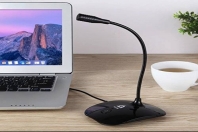 A. Thiết bị vào.B. Thiết bị ra.C. Thiết bị vừa vào vừa ra.D. Thiết bị lưu trữ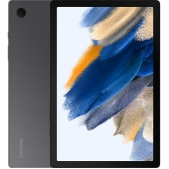 A. Thiết bị vào.B. Thiết bị ra.C. Thiết bị vừa vào vừa ra.D. Thiết bị lưu trữ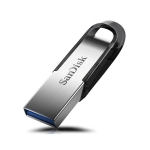 A. Thiết bị vào.B. Thiết bị ra.C. Thiết bị vừa vào vừa ra.D. Thiết bị lưu trữ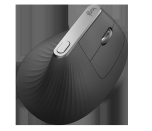 A. Nghe tiếng.B. Không nghe thấy gì.C. Máy bị hỏng.D. Máy không bật được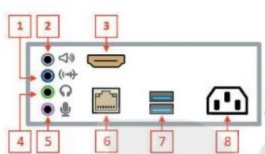 A. Kaspersky.B. WindowsC. BKAV.D. AVGA. Note.B. BkavC. Paint.D. windowsA. 123456.B. abcC. $$$$$$$$.D. Abc1234%abdA. exeB. docxC. pptxD. txtA. TiktokB. Ổ đĩa DC. Máy tính bànD. Máy tính laptopA. FacebookB. YoutubeC. TiktokD. Sách về máy tính1A2C3D4A5B6C7C8D9D10C11B12B13D14A1A2C3D4A5B6C7C8D9D10C11B12B13D14A15B16A17C18D19A20D21B22A23C24C25A26C27D28C15B16A17C18D19A20D21B22A23C24C25A26C27D28CCâu Câu Đáp ánĐiểm1aMở ổ D (0.25 điểm).Nháy chuột phải chọn vào thư mục “hoctap” (0.25 điểm).Chọn cut (0.25 điểm).Mở ổ E nháy chuột phải chọn Paste (0.25 điểm).11bMở ổ D (0.25 điểm).Nháy chuột phải chọn vào tệp “detai.docx” (0.25 điểm).Chọn cut (0.25 điểm).Mở ổ E nháy chuột phải chọn Paste (0.25 điểm)12Ngôn ngữ lịch sự (0.5 điểm).Cư xử có văn hóa (0.5 điểm)2BGH DUYỆT.Lưu Thị MiênTỔ TRƯỞNG.Đào Thị Thanh LoanNGƯỜI RA ĐỀ.Phạm Thị Kim Anh